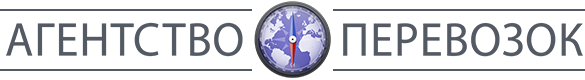 ПРАВИТЕЛЬСТВО РОССИЙСКОЙ ФЕДЕРАЦИИПОСТАНОВЛЕНИЕот 8 сентября 2006 г. N 554ОБ УТВЕРЖДЕНИИ ПРАВИЛТРАНСПОРТНО-ЭКСПЕДИЦИОННОЙ ДЕЯТЕЛЬНОСТИВ соответствии со статьей 2 Федерального закона "О транспортно-экспедиционной деятельности" Правительство Российской Федерации постановляет:Утвердить прилагаемые Правила транспортно-экспедиционной деятельности.Председатель ПравительстваРоссийской ФедерацииМ.ФРАДКОВУтвержденыПостановлением ПравительстваРоссийской Федерацииот 8 сентября 2006 г. N 554ПРАВИЛАТРАНСПОРТНО-ЭКСПЕДИЦИОННОЙ ДЕЯТЕЛЬНОСТИ1. Настоящие Правила устанавливают перечень экспедиторских документов, порядок оказания и требования к качеству транспортно-экспедиционных услуг.2. Отношения между экспедитором и клиентом регулируются Гражданским кодексом Российской Федерации, Федеральным законом "О транспортно-экспедиционной деятельности", настоящими Правилами и договором транспортной экспедиции.Отношения между экспедитором и перевозчиками на различных видах транспорта регулируются Гражданским кодексом Российской Федерации, транспортными уставами и кодексами.3. Настоящие Правила не применяются к транспортно-экспедиционным услугам в области почтовой связи.4. Понятия, используемые в настоящих Правилах, означают следующее:"транспортно-экспедиционные услуги" - услуги по организации перевозки груза, заключению договоров перевозки груза, обеспечению отправки и получения груза, а также иные услуги, связанные с перевозкой груза;"экспедитор" - лицо, выполняющее или организующее выполнение определенных договором транспортной экспедиции транспортно-экспедиционных услуг;"клиент" - лицо, заключившее с экспедитором договор транспортной экспедиции и принявшее на себя обязательство оплатить выполнение транспортно-экспедиционных услуг, оказываемых экспедитором;"договор транспортной экспедиции" - гражданско-правовая сделка, в соответствии с которой одна сторона (экспедитор) за вознаграждение принимает на себя обязательство по поручению и за счет другой стороны (клиента) оказать транспортно-экспедиционные услуги;"груз" - любое имущество, в отношении которого экспедитор осуществляет организацию перевозки в соответствии с договором транспортной экспедиции;"грузоотправитель" - лицо, предъявившее груз к перевозке;"грузополучатель" - лицо, уполномоченное принять груз у экспедитора после окончания перевозки;"перевозчик" - лицо, осуществляющее перевозку груза на основе договора перевозки.5. Экспедиторскими документами являются:поручение экспедитору (определяет перечень и условия оказания экспедитором клиенту транспортно-экспедиционных услуг в рамках договора транспортной экспедиции);экспедиторская расписка (подтверждает факт получения экспедитором для перевозки груза от клиента либо от указанного им грузоотправителя);складская расписка (подтверждает факт принятия экспедитором у клиента груза на складское хранение).6. В зависимости от характера транспортно-экспедиционных услуг, в том числе при перевозках груза в международном сообщении, сторонами договора транспортной экспедиции может быть определена возможность использования экспедиторских документов, не указанных в пункте 5 настоящих Правил.7. Экспедиторские документы являются неотъемлемой частью договора транспортной экспедиции.Экспедиторские документы составляются в письменной форме. Порядок оформления и формы экспедиторских документов утверждаются Министерством транспорта Российской Федерации.8. Для оказания транспортно-экспедиционных услуг клиентом выдается заполненное и подписанное им поручение экспедитору. Оформленное в установленном порядке поручение экспедитору должно содержать достоверные и полные данные о характере груза, его маркировке, весе, объеме, а также о количестве грузовых мест.Поручение экспедитору представляется ему клиентом на бумажном носителе, если иной способ не предусмотрен договором транспортной экспедиции.9. Экспедитор рассматривает поручение экспедитору в сроки, определенные в договоре транспортной экспедиции, и направляет его клиенту с отметкой о согласовании либо с отказом в согласовании подлежащих оказанию транспортно-экспедиционных услуг с указанием причин отказа.10. Поручение экспедитору подлежит исполнению с момента получения клиентом письменного подтверждения его согласования экспедитором.Клиент на любом этапе исполнения договора транспортной экспедиции имеет право отозвать ранее выданное поручение экспедитору с обязательным возмещением ему фактических расходов, связанных с исполнением поручения.Отзыв выданного поручения экспедитору производится клиентом в письменной форме.11. Порядок и условия представления поручения экспедитору и отзыва клиентом выданного поручения экспедитору с использованием средств факсимильной или электронной связи определяются договором транспортной экспедиции.12. Экспедиторская расписка выдается экспедитором клиенту при приеме груза и предоставляет экспедитору право владения грузом до момента передачи груза клиенту либо указанному им грузополучателю по окончании перевозки.13. В случае если экспедитор принимает груз клиента на складское хранение, экспедитор выдает клиенту складскую расписку.14. Если иное не установлено договором транспортной экспедиции, при организации перевозки груза экспедитор при необходимости осуществляет:согласование с перевозчиками условий перевозки и хранения груза, времени перевалки груза с одного вида транспорта на другой и иных вопросов, необходимых для осуществления перевозки;прохождение таможенных и иных процедур, необходимых при осуществлении перевозки;расчеты за перевозку груза с перевозчиками как от имени клиента, так и от своего имени.15. По требованию клиента экспедитор представляет ему следующую информацию:полное фирменное наименование и место нахождения (для юридического лица), имя и место жительства (для индивидуального предпринимателя);сведения о подтверждении соответствия транспортно-экспедиционных услуг установленным требованиям;перечень транспортно-экспедиционных услуг, оказываемых экспедитором, и их стоимость;сведения о форме и порядке оплаты транспортно-экспедиционных услуг;сведения о тарифах на перевозку грузов различными видами транспорта, о правилах и об условиях выполнения таких перевозок;другие сведения, относящиеся к организации и осуществлению перевозки конкретных видов груза различными видами транспорта.16. Экспедитор в случаях, предусмотренных договором транспортной экспедиции, при приеме груза от перевозчика в пункте назначения участвует в оформлении соответствующих документов.17. Экспедитор при оказании определенных договором транспортной экспедиции транспортно-экспедиционных услуг обязан следовать указаниям клиента.Экспедитор вправе отступать от указаний клиента только в случае, если это необходимо в интересах клиента или если экспедитор по независящим от него обстоятельствам не смог предварительно запросить клиента в порядке, определенном договором транспортной экспедиции, о его согласии на такое отступление либо получить в течение суток со дня уведомления клиента ответ на свой запрос.18. Опасные, скоропортящиеся и иные грузы, требующие специальных условий перевозки, принимаются экспедитором только при представлении клиентом в письменной форме информации об условиях их транспортировки.19. Качество оказываемых экспедитором транспортно-экспедиционных услуг должно отвечать требованиям национальных стандартов Российской Федерации, нормативных правовых актов в области транспортно-экспедиционной деятельности, а также условиям договора транспортной экспедиции.